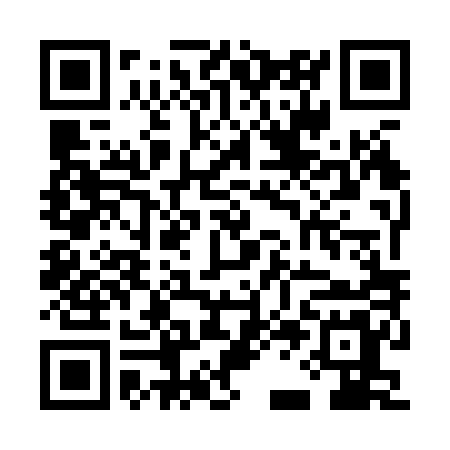 Ramadan times for Parteczyny, PolandMon 11 Mar 2024 - Wed 10 Apr 2024High Latitude Method: Angle Based RulePrayer Calculation Method: Muslim World LeagueAsar Calculation Method: HanafiPrayer times provided by https://www.salahtimes.comDateDayFajrSuhurSunriseDhuhrAsrIftarMaghribIsha11Mon4:104:106:0711:533:435:415:417:3112Tue4:074:076:0411:533:445:425:427:3313Wed4:044:046:0211:533:465:445:447:3514Thu4:024:025:5911:523:475:465:467:3715Fri3:593:595:5711:523:495:485:487:3916Sat3:563:565:5511:523:505:505:507:4117Sun3:543:545:5211:513:525:525:527:4318Mon3:513:515:5011:513:535:545:547:4519Tue3:483:485:4711:513:555:555:557:4720Wed3:453:455:4511:513:565:575:577:5021Thu3:433:435:4211:503:585:595:597:5222Fri3:403:405:4011:503:596:016:017:5423Sat3:373:375:3811:504:016:036:037:5624Sun3:343:345:3511:494:026:056:057:5825Mon3:313:315:3311:494:036:066:068:0126Tue3:283:285:3011:494:056:086:088:0327Wed3:253:255:2811:484:066:106:108:0528Thu3:223:225:2511:484:086:126:128:0829Fri3:193:195:2311:484:096:146:148:1030Sat3:163:165:2111:484:106:166:168:1231Sun4:134:136:1812:475:127:177:179:151Mon4:104:106:1612:475:137:197:199:172Tue4:074:076:1312:475:147:217:219:193Wed4:044:046:1112:465:167:237:239:224Thu4:014:016:0812:465:177:257:259:245Fri3:583:586:0612:465:187:267:269:276Sat3:543:546:0412:455:207:287:289:307Sun3:513:516:0112:455:217:307:309:328Mon3:483:485:5912:455:227:327:329:359Tue3:453:455:5712:455:247:347:349:3710Wed3:413:415:5412:445:257:367:369:40